Аддзел ідэалагічнай работы, культуры і па справах моладзі 
Баранавіцкага райвыканкама 
Баранавіцкая раённая цэнтралізаваная бібліятэчная сістэма 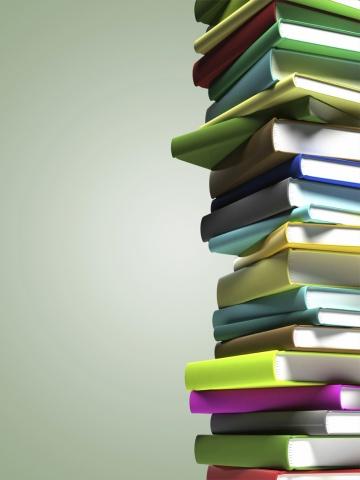 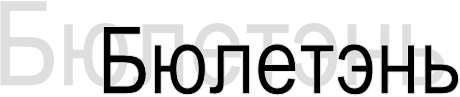 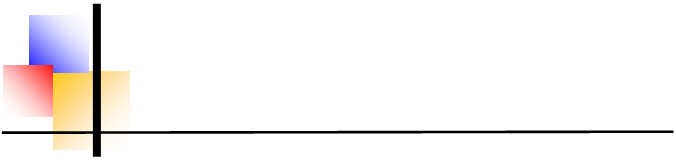 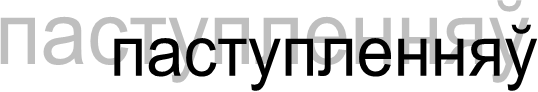 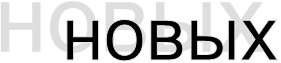 ПРАДМОВАДаны выпуск Бюлетэня новых паступленняў азнаёміць чытачоў з новымі кнігамі, якія паступілі ў бібліятэку з студзень па сакавік 2022 года. Спіс літаратуры падзелены па рубрыках, разлічан для рознабаковай і рознаўзроставай катэгорый чытачоў. Для выпуску складзены паказальнік філіялаў.Расшыфроўка сiгл бiблiятэк :БЮЛЕТЭНЬ НОВЫХ ПАСТУПЛЕННЯУ(Бібліяграфічная інфармацыя)
2022
СтудзеньФ1Гарадзішчанская СБФ3Мірская СБФ4Прыазёрнаўская СБФ7Каўпеніцкая СБФ11Лаўрынавіцкая СБФ12Русіноўская СБФ13В. Лукская СБФ14Сеўрукоўская СБФ15Лотвіцкі БКФ16Палонкаўская СБФ19Перхавіцкая СБФ25Мілавідская СБФ29Ляснянская СБФ32Падгорнаўская СБФ36Мірнаўская СБФ42Цешаўлянская СБФ45Арабаўшчынская СБФ48Стайкаўская СБФ50Сталовіцкая СБФ54Вольнаўская СБФ55Н. Чэрніхоўская СБФ62Паланэчкаўская СБФ65Маўчадская СБФ69М. Сваротаўск. БМФ70Падлясейская СБФ77Жамчужненская СБФ79Гірмантаўская СБФ83Застарынская БКФ87Карчоўская СБФ89Крашынская СБДОДетское отделениеБОБиблиобусМАМетадычны аддзелАБАбонементОКОтдел комплектованияОТРАСЛЕВАЯ ЛИТЕРАТУРАОТРАСЛЕВАЯ ЛИТЕРАТУРАОТРАСЛЕВАЯ ЛИТЕРАТУРААмялішка, М. В. Як жыць, дык жыць для Беларусі : гутаркі з Алесем Белакозам / Міхась Амялішка. — Мінск : Кнігазбор, 2012. — 119 с., [2] л. партр. УДК 929Белакоз УДК 908(476)(092) ББК 83.3(4Беи)7я721Ф01 Ф12 Ф32Беларуская мова - галоўная гісторыка-культурная каштоўнасць нацыі і дзяржавы / пад агульнай рэдакцыяй І. Л. Капылова. : (да 90-годдзя Інстытута мовазнаўства імя Якуба Коласа) : зборнік навуковых артыкулаў : у 2 ч. / пад агульнай рэдакцыяй І. Л. Капылова ; [навуковыя рэдактары: В. У. Міцкевіч, І. У. Ялынцава] ; Нацыянальная акадэмія навук Беларусі, Цэнтр даследаванняў беларускай культуры, мовы і літаратуры, Інстытут мовазнаўства імя Якуба Коласа : Ч. 1 : . — Мінск : Беларуская навука, 2021 Ч. 1. — 2021. — 282, [1] с. ББК 81.411.3Ф01 Ф77 АбБеларуская мова - галоўная гісторыка-культурная каштоўнасць нацыі і дзяржавы / пад агульнай рэдакцыяй І. Л. Капылова. : (да 90-годдзя Інстытута мовазнаўства імя Якуба Коласа) : зборнік навуковых артыкулаў : у 2 ч. / пад агульнай рэдакцыяй І. Л. Капылова ; [навуковыя рэдактары: В. У. Міцкевіч, І. У. Ялынцава] ; Нацыянальная акадэмія навук Беларусі, Цэнтр даследаванняў беларускай культуры, мовы і літаратуры, Інстытут мовазнаўства імя Якуба Коласа : Ч. 2 : . — Мінск : Беларуская навука, 2021 Ч. 2. — 2021. — 282, [1] с. ББК 81.411.3Ф01 Ф77 АбБеларускі фальклор : Легенды і паданні. Казкі. Прыказкі і прымаўкі. — Мінск : Вышэйшая школа, 2022. — 270, [1] с. ББК 82.3(4Беи)Ф32 Ф36 Ф50Беларускія народныя казкі : [для малодшага і сярэдняга школьнага ўзросту] / ў апрацоўцы Якуба Коласа ; [мастак А. Б. Грубін]. — Мінск : Звязда, 2022. — 36, [2] с. ББК 82.3(4Беи)-442 (Д)Ф16 Ф19 Ф29 Ф36 Ф42Бутэвіч, А. І. У гасцях у вечнасці : [для сярэдняга школьнага ўзросту] / Анатоль Бутэвіч. — Мінск : Беларусь, 2021. — 70, [1] с. — (Беларуская дзіцячая энцыклапедыя). ББК 26.891(4Беи) ББК 26.89(4Беи)  (д)Ф02 Ф03 Ф12 Ф48 Ф54 Ф55 Ф70 Ф77 Ф79 ДоВіктар Лазебнік : тры вайны генерала міліцыі / [укладальнік А. Каменчукоў]. — Мінск : Адукацыя і выхаванне, 2021. — 365 с., [16] л. іл., партр. — (Серыя "Асобы"). УДК 929Лазебнік УДК 351.74(476)(092) ББК 67.401.133.1(4Беи)Аб99 знакамітых мясцін Беларусі / [укладальнікі: Д. В. Кашавар, К. К. Шастоўскі ; пераклад з рускай Д. В. Кашавара]. — Мінск : Адукацыя і выхаванне, 2021. — 231 с. УДК 908(476) ББК 26.890(4Беи) ББК 26.89(4Беи)  (д)Ф01 Ф77 Аб10 пытанняў пра звяроў : [для дзяцей сярэдняга школьнага ўзросту / аўтар тэксту В. С. Рацэвіч ; мастак К. В. Сінічэнка]. — Мінск : Мастацкая літаратура, 2021. — 38, [3] с., уключаючы вокладку. — (Серыя "100 пытанняў пра Беларусь"). УДК 087.5:591.5(476) ББК 28.693.36(4Беи)   (Д)Ф02 Ф12 Ф36 Ф77 ДоЖаўняровіч, П. П. Даведнік па літаратурнай праўцы : арфаграфічны, пунктуацыйны, лексічны, марфалагічны, сінтаксічны, тэхнічны ўзроўні / Пятро Жаўняровіч ; пад рэдакцыяй, [уступнае слова] Віктара Іўчанкава. — 2-е выд., стэрэатыпнае. — Мінск : Адукацыя і выхаванне, 2021. — 447 с. УДК 811.161.3'35(035) УДК 811.161.3'271.1(035) УДК 808.2(035) ББК 81.411.3-4 ББК 76.175.2Ф01 Ф77 АбЖоўты бусел : кітайскія народныя казкі ; [мастак Лізавета Пастушэнка ; пераклад з русскай і апрацоўка Міхася Пазнякова]. — Мінск : Народная асвета, 2021. — 62, [1] с. — (Замежная класіка — дзецям). УДК 8 ББК 82.3(5Кит)-45   (Д)Ф03 Ф12 ДоКажура, В. В. З легендаў і міфаў : героі беларускай міфалогіі / Віктар Кажура ; [мастак Я. У. Шэвякоў]. — Мінск : Народная  асвета, 2021. — 23 с. — (Дзецям пра Беларусь). ББК 82(4Беи)    (Д)Ф02 Ф03 Ф12 Ф29 Ф36 Ф50 Ф54 Ф65 Ф77 ДоКарлюкевіч, А. Пуцявінамі зорак : ураджэнцы Беларусі ў блізкім памежжы / Алесь Карлюкевіч. — Мінск : Звязда, 2022. — 318, [1] с. ББК 63.3(4Беи)Ф01 Ф65 Ф69 Ф77 АбКарэлічы і Карэліцкі раён : рэгіянальныя асаблівасці развіцця X-XX стст. / Нацыянальная акадэмія навук Беларусі, Інстытут гісторыі ; [укладальнік А. Б. Доўнар ; навуковы рэдактар В. Ф. Голубеў ; прадмова: В. Л. Лакіза]. — Мінск : Беларуская навука, 2021. — 315, [1] с. — (Беларусь праз прызму рэгіянальнай гісторыі). УДК 94(476.6)"09/19"(082) УДК 908(476.6)"09/19"(082) ББК 63.3(4Беи-4Гро)я43АбКасько, У. К. Выдавецкая справа ў тэрмінах / У. К. Касько. — Мінск : Вышэйшая школа, 2019. — 252, [2] с. УДК 655.4/.5(038) ББК 76.17я2Аб Ф7716.Касько, У. К. Святло далекай зоркі / У. К. Касько. — Мінск : Вышэйшая школа, 2014. — 478, [1] с. ББК 82.3(4Беи)-8Ф01 Ф65 Ф69 Ф77 Аб17.Людзі — галоўны скарб зямлі беларускай : [для сярэдняга школьнага ўзросту / складальнік А. І. Левіціна]. — Мінск : Беларусь, 2021. — 126, [1] с. — (Вялікая энцыклапедыя маленькага прафесара). УДК 087.5:94(476)(092) ББК 63.3(4Беи)  (Д)Ф02 Ф03 Ф29 Ф32 Ф36 Ф45 Ф50 Ф55 Ф77 До18.Максім Танк [Выяўленчы матэрыял] : фотаальбом / Нацыянальная акадэмія навук Беларусі, Цэнтр даследаванняў беларускай культуры, мовы і літаратуры, Інстытут літаратуразнаўства ім. Я. Купалы ; [аўтар праекта, укладанне, прадмова: М. У. Мікуліч ; навуковы рэдактар У. В. Гніламедаў]. — Мінск : Беларуская навука, 2021. — 302, [1] с. ББК 83.3(4Беи)6-8я62Аб19.Марціновіч, А. Гісторыя праз лёсы : [для сярэдняга школьнага ўзросту] / Алесь Марціновіч : Т. 11 : . — Мінск : Беларуская навука, 2016— Т. 11. — 2021. — 346, [1] с. УДК 087.5:94(476)"17/18"(092) ББК 63.3(4Беи)-8Ф01 Ф07 Ф12 Ф16 Аб20.Рамза, Т. Р. Беларуская мова? З задавальненнем! : для замежных студэнтаў устаноў вышэйшай адукацыі / Т. Р. Рамза. — 2-е выд., дапрацаванае і дапоўненае. — Мінск : Вышэйшая школа, 2022. — 311 с. УДК 811.161.3'243(075.8-054.6) ББК 81.411.3-99я73Ф01 Ф77 Аб21.Сакральныя ўзгоркі Беларусі / [В. Ф. Вінакураў і інш. ; навуковы рэдактар С. П. Віцязь] ; Нацыянальная акадэмія навук Беларусі, Цэнтр даследаванняў беларускай культуры, мовы і літаратуры. — Мінск : Беларуская навука, 2021. — 267, [1] с. УДК 908(476) ББК 26.890(4Беи)Ф77 Аб22.Сіўковіч, В. М. Беларуская мова : арфаграфія, пунктуацыя / В. М. Сіўковіч. — Мінск : Адукацыя і выхаванне, 2021. — 175 с. ББК 81.411.3-4 ББК 81.411.3-6я2Ф01 Ф29 Ф36 Ф77 Аб23.Сіўковіч, В. М. Беларуская мова ў пытаннях і адказах : дапаможнік для вучняў старшых класаў і абітурыентаў / В. М. Сіўковіч. — Мінск : Адукацыя і выхаванне, 2021. — 577, [6] с. ББК 81.411.3Ф01 Ф77 Аб24.Суша, А. А. Вынаходства буквара ў Беларусі : [для сярэдняга і старэйшага школьнага ўзросту] / А. А. Суша ; [ілюстрацыі М. Плавінскага і інш. ; фота Г. Красоўскага і інш. ; карта С. Цемушава]. — Мінск : Беларусь, 2021. — 162, [5] с. — (Беларуская дзіцячая энцыклапедыя). УДК 002.2(476)(091) ББК 76.103(4Беи)   (Д)Ф02 Ф03 Ф29 Ф50 Ф65 Ф69 Ф77 Ф87 Ф89 До25.Суша, А. Беларускі буквар у нацыянальнай і сусветнай прасторы / Алесь Суша. — Мінск : Беларуская Энцыклапедыя, друк 2021. — 335 с. — (Энцыклапедыя рарытэтаў). УДК 002.2(476)(091) ББК 76.103(4Беи)Ф01 Аб26.Сцяцко, В. С. Нязломны. Аляксей Талай / Валерыя Сцяцко ; [фота Аліны Мазавец]. — Мінск : Звязда, 2021. — 182, [1] с. — (Адрасы Беларусі ў свеце). ББК 75.717.5(4Беи),491.067Аб27.Традыцыйная культура і побыт беларусаў : [для малодшага і сярэдняга школьнага ўзросту / аўтары тэксту: К. С. Півавар, Г. А. Арцямёнак]. — Мінск : Беларуская Энцыклапедыя, 2021. — 179 с. — (Вялікая энцыклапедыя маленькага прафесара). ББК 26.89(4Беи)  (Д) ББК 63.5(4Беи)Ф02 Ф12 Ф54 Ф65 Ф69 Ф70 Ф77 Ф87 Ф89 До28.Урбан, Я. Макрына Мечыслаўская ў святле праўды / ксёндз Ян Урбан ; пераклад з польскай [мовы і прадмова Д. Падбярэзскага]. — Мінск : Беларуская навука, 2021. — 150, [3] с. УДК 94(476)"18"(092)Мечыслаўская УДК 271.4-9(476)"18"(092)Мечыслаўская УДК 322(470+571)(091)"18" ББК 63.3(4Беи)-8 ББК 86.377-64Аб29. Чаропка, В. Ян Караль Хадкевіч : да 400-годдзя Хацінскай бітвы / Вітаўт Чаропка. — Мінск : Адукацыя i выхаванне, 2021. — 191 с. УДК 929Хадкевіч УДК 94(474/476)ВКЛ"15/16"(092) ББК 63.3(4Беи)45-8Ф01 Аб30.Батяновский, Э. И. Технология монолитного бетонирования : учебное пособие для студентов учреждений высшего образования по специальностям "Производство строительных изделий и конструкций", "Промышленное и гражданское строительство" / Э. И. Батяновский. — Минск : Вышэйшая школа, 2021. — 272 с. УДК 693.54(075.8) ББК 38.626.1я73Аб31.Белоус, А. И. Австралия : [для среднего школьного возраста] / Анна Белоус, Вероника Карп. — Минск : Адукацыя i выхаванне, 2021. — 63 с. — (Серия "Мир путешествий"). УДК 087.5:908(94) ББК 26.89(8Авс)я92 (Д)Ф02 Ф32 Ф50 Ф77 До32.Беляцкий, Н. П. Креативный менеджмент : учебник для студентов учреждений высшего образования по экономическим специальностям / Н. П. Беляцкий. — Минск : Вышэйшая школа, 2022. — 382 с. УДК 005(075.8) УДК 005.336.4(075.8) ББК 65.291.21я73Ф01 Аб33.Виноградов, В. В. Коррекция стрессорной патологии щитовидной железы и сердца / В. В. Виноградов, С. В. Виноградов, А. В. Туманов ; Национальная академия наук Беларуси, Отделение медицинских наук. — Минск : Беларуская навука, 2021. — 222, [1] с. УДК 616.441-085 УДК 616.12-085 ББК 54.151.2 ББК 54.101Аб34.Вэнблад, М. Как устроен город. От водопровода до транспорта : [для детей младше 6 лет] / Матц Вэнбланд ; иллюстрации Бьёрна Бергенхольца [и др. ; перевела со шведского Е. Савина]. — Санкт-Петербург [и др.] : Питер, 2019. — 91, [1] с., включая переплет. — (Вы и ваш ребенок). — (Для самых любопытных). ББК 38.7 (Д)Ф02 Ф36 До35.Гончарова, Н. А. Латинский язык : учебник для студентов гуманитарных специальностей учреждений, обеспечивающих получение высшего образования / Н. А. Гончарова. — 2-е изд., переработанное и дополненное. — Минск : Вышэйшая школа, 2010. — 309, [1] c. УДК 811.124(075.8) ББК 81.461-923Аб Ф01 Ф5436.Грабчикова, Е. С. Школьный толковый словарь иностранных слов / Е. С. Грабчикова ; [иллюстрации О. В. Гуцол]. — Минск : Народная асвета, 2021. — 206, [1] с. — (Школьные словари). УДК 811.161.1'373.45(038) ББК 81.411.2-4Ф02 Ф77 До37.99 знаменитых мест Беларуси / [составители: Д. В. Кошевар, К. К. Шестовский]. — 2-е изд., исправленное и дополненное. — Минск : Адукацыя i выхаванне, 2021. — 231 с. УДК 908(476) ББК 26.890(4Беи)Ф12 Ф29 Ф5038.Демичев, Д. М. Общая теория права : учебное пособие для студентов учреждений высшего образования по специальностям "Правоведение", "Экономическое право", "Международное право" / Д. М. Демичев, А. А. Бочков. — 2-е изд., исправленное. — Минск : Вышэйшая школа, 2022. — 479, [1] с. УДК 340.1(075.8) ББК 67.0(4Беи)я73Аб39.Долбик, Е. Е. Русский язык : таблицы, схемы, упражнения / Е. Е. Долбик, В. Л. Леонович, В. А. Саникович. — 14-е изд., дополненное. — Минск : Вышэйшая школа, 2021. — 319, [1] с. — (Для абитуриентов). УДК 811.161.1(075.4) ББК 81.411.2я723Ф32 Ф45 Ф8940.Долготович, Б. Д. На Невских рубежах : белорусы и уроженцы Беларуси в боях за город-герой Ленинград / Б. Д. Долготович. — Минск : Беларусь, 2021. — 46, [1] с. — (История для школьников). УДК 0 ББК 63.3(4Беи)622  (Д)Ф02 Ф03 Ф04 Ф07 Ф11 Ф12 Ф15 Ф19 Ф25 До41.Егоров, А.Ю. Психология девиантного поведения : учебное пособие для студентов учреждений высшего образования по специальностям "Психология", "Практическая психология" / А.Ю. Егоров, С.А. Игумнов ; [предисловие Ю. С. Шевченко]. — Минск : Адукацыя і выхаванне, 2021. — 447 с. ББК 88.836Ф01 Аб42.Ермоленко, В. А. Николай Судзиловский : удивительная судьба белоруса / Валерий Ермоленко. — Минск : Беларуская Энцыклапедыя, 2016. — 32 с. — (История для школьников). ББК 63.3(4Беи)5-8 (Д)Ф70 До Ф02 Ф03 Ф04 Ф07 Ф11 Ф12 Ф16 Ф7743.Жукова, О. С. Азбука первых знаний : уроки для крохи / Олеся Жукова, Наталья Жерновенкова, Елена Лазарева, Инесса Руфова ; [художники: А. Кузнецова, О. Серебрякова и др.]. — Москва : АСТ, 2021. — 95 с. — (Учимся с Олесей Жуковой). ББК 74.902 (Д)Ф02 Ф03 До44.Зуев, В. Н. Край холмов и родников : путеводитель по окрестностям деревни Подгорная Барановичского района / Владимир Зуев ; [редактор О. Н. Майсюк]. — Минск : Колорград, 2022. — 31 с. ББК 26.89(4Беи)я2Ф32 Аб45.Козлов, А. Эгоизм — путь к успеху. Жизнь без комплексов / Алексей Козлов. — Санкт-Петербург [и др.] : Питер, 2022. — 284, [1] с. — (The Best). — (#экопокет). ББК 88.352 ББК 88.336-44Ф36 Ф77 Аб46.Король, А. Д. Человек и его смыслы: образовательные заметки / А. Д. Король. — Минск : Вышэйшая школа, 2020. — 237, [1] с. — (Эвристический диалог). УДК 37.013 ББК 74.0Ф01 Ф77 Аб47.Коронавирусная инфекция 2021: фундаментальные, клинические эпидемиологические аспекты : сборник научных материалов по итогам заседаний Республиканской Межведомственной рабочей группы по преодолению COVID-19 / под общей редакцией академика В. Г. Гусакова ; Национальная академия наук, Отделение медицинских наук. — Минск : Беларуская навука, 2021. — 227, [1] с. УДК 616.98:578.834.1SARS-CoV-2-07/-08(06) ББК 55.142я43Ф01 Ф12 Ф50 Ф77 Аб48.Кошевар, Д. В. Азия : [3D / Дмитрий Кошевар, Полина Тамашова. — Минск : Адукацыя i выхаванне, 2021. — 63 с. — (Серия "Мир путешествий"). УДК 087.5:908(5) ББК 26.29(5)я92   (Д)Ф02 Ф03 Ф25 Ф29 До49.Кошевар, Д. В. Средиземноморье : [3D / Дмитрий Кошевар, Полина Тамашова. — Минск : Адукацыя i выхаванне, 2021. — 64 с. — (Серия "Мир путешествий"). УДК 087.5:908(262) ББК 26.89(4)я92 (Д)Ф02 Ф54 Ф65 Ф77 До50.Крейсман, Д. Я ненавижу тебя, только не бросай меня. Пограничные личности и как их понять / Дж. Крейсман, Х. Страус ; [перевод с английского О. Тропашко]. — Санкт-Петербург [и др.] : Питер, 2022. — 317, [2] с. — (The Best). — (Серия "#экопокет"). ББК 88.745Ф01 Ф03 Аб51.Кулева, Е. Научитесь говорить ребенку "нет" и "нельзя" : как жить со своим ребенком в радости и согласии / Елена Кулева. — Санкт-Петербург [и др.] : Питер, 2021. — 221, [1] с. — (Серия "Родителям о детях"). ББК 88.412-72Ф01 Ф77 Аб52.Купырина, А. Одуванчик : [книжка-гармошка / Анна Купырина ; [иллюстрации К. К. Трямкина]. — Ростов-на-Дону : Феникс-Премьер, 2021. — [8] с., включая обложку. — (Как растет). ББК 74.9     (Д)Ф02 Ф03 Ф77 До53."Летучий голландец" : знаменитые легенды / в пересказе Веры Марковой и Софьи Прокофьевой ; художник Алексей Капнинский. — Москва : РОСМЕН, 2021. — 221 [2] c. — (Внеклассное чтение). ББК 82.3(0)        (Д)Ф02 Ф12 Ф55 Ф77 До54.Лин, С. А. Латинский язык = Lingua Latina : учебник для студентов учреждений высшего образования по медицинским специальностям / С. А. Лин. — Минск : Вышэйшая школа, 2017. — 365, [1] с. ББК 81.461я73Ф7755.Лихи, Р. Ревность. Как с ней жить и сохранить отношения / Роберт Лихи ; [перевод с английского О. Шилова]. — Санкт-Петербург [и др.] : Питер : Прогресс книга, 2021. — 318, [1] с. — (The Best). — (#экопокет). УДК 615.851 ББК 88.352Ф03 Ф12 Ф7756.Матвейчик, Т. В. Теория сестринского дела : учебное пособие для студентов учреждений высшего образования по специальности "Сестринское дело" / Т. В. Матвейчик, Е. М. Тищенко. — Минск : Вышэйшая школа, 2016. — 365, [1] с. ББК 51.1(4Беи)п ББК 53.508я73Ф01 Ф77 Аб57.Микер, М. Мама и сын : как вырастить из мальчика мужчину / Мэг Микер ; [перевод с английского Е. Фатеевой]. — Москва : Эксмо, 2020. — 284, [1] с. ББК 74.902.66 ББК 88.576.5Ф7058.Москалев, О. М. Ураноносность осадочных и кристаллических пород Беларуси / О. М. Москалёв ; Национальная академия наук Беларуси, Институт радиобиологии. — Минск : Беларуская навука, 2021. — 208, [1] с. УДК 553.495.2.06(476) ББК 26.325.15Аб59.Немецко - русский, русско - немецкий словарь школьника : 11000 слов. — 2-е издание, стереотипное. — Минск : Книжный Дом, 2006. — 479 с. ББК 81.2Не-4Ф1360.Памятные места Беларуси : совместный проект издательства "Адукацыя і выхаванне" и Белорусского государственного музея истории Великой Отечественной войны / [составители: Д. В. Кошевар, В. Н. Надтачаев]. — Минск : Адукацыя i выхаванне, 2022. — 250, [1] с. УДК 908(476) УДК 94(476)"1941/1944" УДК 725.945(476) ББК 26.890(4Беи) ББК 26.89(4Беи)Ф01 Ф77 Аб61.Пелл, А. Р. Как управлять людьми : быстрые и простые способы улучшить рабочую атмосферу в команде / Артур Пелл ; [перевод с английского М. Трибрат]. — Москва : АСТ [и др. : Минск] : Харвест, 2008. — 283 с. — (Полный курс). УДК 331.108.26 УДК 005.95 ББК 86.5Ф1362.Перельман, Я. И. Ракетой на луну / Яков Исидорович Перельман. — Москва : Концептуал, 2021. — 84 с. ББК 39.63я91Ф02 Ф77 До63.Песенки, потешки, загадки для маленьких : [для детей до 3-х лет : 0+] / рисунки И. Цыганкова. — Москва : АСТ, 2021. — 62, [1] с. — (Библиотека для дошколят). ББК 82.3(2Рос)-442    (Д)Ф02 Ф16 Ф19 Ф77 До64.Плечков, С. Продавец на миллион. Как продавать много и дорого в розничном магазине / Сергей Плечков. — Санкт-Петербург [и др.] : Питер, 2018. — 413, [1] с. — (Практика лучших бизнес-тренеров России). ББК 65.422.2Ф1365.Полноценное кормление высокопродуктивных коров / Национальная академия наук Беларуси, Институт радиобиологии ; [А. Ф. Карпенко и др.]. — Минск : Беларуская навука, 2021. — 429, [1] с. УДК 636.2.034.084 ББК 45.455Ф03 Аб66.Путырский, Л. А. Советы врача-маммолога. Как сохранить грудь здоровой / Л. А. Путырский, Ю. Л. Путырский. — Минск : Вышэйшая школа, 2019. — 141, [1] с. УДК 618.19-006-07/-08 ББК 55.691.3Ф16 Ф25 Ф32 Ф55 Ф6567.Регионы Беларуси : энциклопедия : Т. 6 : . — Минск : Белорусская Энциклопедия, 2009— Могилевская область : в 2 кн., кн. 2 / [редколлегия: О. В. Ванина (главный редактор) и др.]. — 2021. — 461 с., [74] с. цв. ил. ББК 26.890(4Беи-4Мог)я20 ББК 26.89(4Беи-4Мог)я2Аб Ф0168.Ремишевский, К. И. История, ожившая в кадре. Белорусская кинолетопись: испытание временем : в 3 кн. / К. И. Ремишевский : [Кн.] 3 : . — Минск : Вышэйшая школа, 2014—2019 1970—2000 / [научный редактор, автор предисловия В. И. Жук]. — 2019. — 254, [1] с. + 1 электронный оптический диск (CD-ROM). УДК 791.229.03(476) ББК 85.373(4Беи)6 ББК 85.375(4Беи)6Аб69.Ротман, Дж. Анатомия океана : занимательные детали жизни подводного мира / Джулия Ротман совместно с Джоном Некрашем ; перевод с английского Ирины Травиной. — Москва : Эксмо, 2021. — 206, [1] с. ББК 26.221я7Ф77 До70.Ротман, Дж. Анатомия природы : занимательные детали мира природы / Джулия Ротман совместно с Джоном Некрашем ; перевод с английского Екатерины Чернышовой-Орловой. — Москва : Эксмо, 2021. — 221, [2] с. ББК 20я7Ф02 До71.Русские народные сказки : уровень 1 слоги / пересказ Г. М. Наумова. — Москва : Малыш, 2021. — 143 с. — (Мое первое чтение). ББК 82.3(2Рос)-45  (Д)Ф02 Ф77 До72.Самые знаменитые сказания и легенды : [для среднего школьного возраста] / [пересказ В. Марковой, С. Прокофьевой, И. Токмаковой]. — Москва : АСТ, 2021. — 413, [2] с. — (Большая детская библиотека). ББК 82.3(0)-45 (Д)Ф02 Ф03 Ф12 Ф77 До73.Сапожникова, Э. В. Северная Америка : [3D / Элина Сапожникова. — Минск : Адукацыя i выхаванне, 2021. — 63 с. — (Серия "Мир путешествий"). УДК 087.5:908(7) ББК 26.89(7)я92 (Д)Ф02 Ф12 Ф36 Ф77 До74.Судленкова, О. А. 100 писателей Великобритании / О. А. Судленкова, Л. П. Кортес ; [предисловие О. А. Судленковой]. — Минск : Вышэйшая школа, 2020. — 367 с. ББК 83.3(4Вел)-8я222Аб75.Трафимов, С. А. Рассказы о животных Красной книги Республики Беларусь : [для младшего и среднего школьного возраста] / С. А. Трафимов, Г. В. Трафимов ; [художник Е. Г. Дашкевич]. — Минск : Народная асвета, 2021. — 120 с. УДК 087.5:502.172:502.211:59(476) ББК 28.688(4Беи)я2 (Д)Ф02 Ф77 До76.Трафимов, С. А. Рассказы о растениях Красной книги Республики Беларусь : [для детей младшего и среднего школьного возраста] / С. А. Трафимов, Г. В. Трафимова. — Минск : Народная асвета, 2021. — 126, [1] с. ББК 28.588(4Беи)я2    (Д)Ф02 Ф77 До77.Универсальная энциклопедия дошкольника : [для дошкольного возраста / С. Н. Гальцева и др. ; художник А. А. Атучин и др.]. — Москва : Росмэн, 2021. — 253, [3] с. ББК 92я2      (Д)Ф02 Ф77 До78.Цыбулько, Г. М. Индонезия : [3D / Глеб Цыбулько, Дмитрий Кошевар. — Минск : Адукацыя i выхаванне, 2021. — 63 с. — (Серия "Мир путешествий"). УДК 087.5:908(594) ББК 26.89(5Инз)я92       (Д)Ф02 Ф45 Ф77 Ф89 До79.Чаропко, В. К. Сигизмунд Август / Виктор Чаропко. — Минск : Адукацыя i выхаванне, 2021. — 94, [1] с. — (Великие князья ВКЛ). ББК 63.3(4Беи)44-8Ф02 Ф12 Ф29 Ф77 До80.Шпаковский, В. О. Самые известные танки мира / Вячеслав Шпаковский ; [иллюстрации А. С. Шепса]. — Москва : АСТ : ОГИЗ, 2021. — 254, [1] с. — (Лучшее оружие мира). ББК 68.513Ф02 ДоХУДОЖЕСТВЕННАЯ ЛИТЕРАТУРАХУДОЖЕСТВЕННАЯ ЛИТЕРАТУРАХУДОЖЕСТВЕННАЯ ЛИТЕРАТУРА81.Амялішка, М. В. Заблудныя : раман-успамін  / Міхась Амялішка : Кн. 2 : . — Мінск : Кнігазбор, 2009 — Кн. 2. — 2011. — 159, [1] с., [2] л. іл. УДК 821.161.3-94 ББК 84(4Беи)6-4Ф04 Ф07 Ф11 Ф16 Ф2582.Амялішка, М. В. Заблудныя : раман-успамін  / Міхась Амялішка : Кн. 3 : . — Мінск : Кнігазбор, 2009—2016 Кн. 3. — 2016. — 71 с. УДК 821.161.3-94 ББК 84(4Беи)6-4Ф04 Ф07 Ф11 Ф16 Ф2583.Аўласенка, Г. П. Казкі дзядулі Дняпра : [для малодшага і сярэдняга школьнага ўзросту] / Генадзь Аўласенка ; [мастак С. І. Стахоўская]. — Мінск : Звязда, 2022. — 109, [2] с. ББК 84(4Беи)6-4    (Д)Ф45 Ф48 Ф50 Ф54 Ф6584.Аўласенка, Генадзь Пятровіч Зайка польку танцаваў : вершы, загадкі / Генадзь Аўласенкка ; [мастак Таццяна Куніцкая]. — Мінск : Звязда, 2022. — 28, [2] с. — (Вясёлы калейдаскоп). УДК 8 ББК 84(4Беи)6-5    (Д)Ф02 Ф04 Ф07 Ф77 До85.Бадак, А. Уладар ветру : [вершы, паэма] / Алесь Бадак ; [укладальнік В. А. Шніп]. — Мінск : Звязда, 2022. — 125, [1] с. ББК 84(4Беи)6-5Ф01 Ф03 Ф45 Ф77 Аб89.Беларускае апавяданне 1920-1930-х гадоў / [укладанне, прадмова і каментары І. М. Шаладонава] ; навуковы рэдактар Я. А. Гарадніцкі. — Мінск : Мастацкая літаратура, 2021. — 765, [1] с. — (Залатая калекцыя беларускай літаратуры). ББК 84(4Беи)6-4Ф01 Ф03 Ф12 Ф77 Ф89 Аб87.Быкаў, В. Васіль Быкаў : [зборнік] : [Т. 1] : . — Мінск : Мастацкая літаратура, 2021— Знак бяды; Абеліск; Жураўліны крык : [аповесці]. — 492, [2] с. ББК 84(4Беи)6-4Ф01 Ф03 Ф29 Ф77 Аб88.Быкаў, В. Васіль Быкаў : [зборнік] : [Т. 2] : . — Мінск : Мастацкая літаратура, 2021 Альпійская балада; Дажыць да світання; Сотнікаў : [аповесці]. — 493, [2] с. ББК 84(4Беи)6-4Ф01 Ф03 Ф29 Ф77 Аб89.Бядуля, З. У кузні ў хохліка : [казкі / Змітрок Бядуля ; [укладальніца А. В. Спрынчан ; мастак Д. К. Цюперак]. — Мінск : Мастацкая літаратура, 2021. — 38, [1] с. — (Я люблю чытаць). ББК 84(4Беи)6-4 (Д)Ф02 Ф03 Ф12 Ф29 Ф32 Ф36 Ф45 Ф54 Ф77 До90.Галіноўская, Н. В. У казачным лесе : паэтычны зборнік для дзяцей / Ніна Галіноўская ; [мастак А. А. Карповіч]. — Мінск : Звязда, 2022. — 54, [1] с. ББК 84(4Беи)6-5    (Д)Ф02 Ф45 Ф50 Ф54 Ф6591.Déjà vu : анталогія / Сафія Ворса [і інш. ; прадмова А. Бельскага ; пераклад на беларускую мову З. Падліпскай ; мастак Г. Кухта]. — Мінск : Беларуская Энцыклапедыя, 2021. — 140, [1] с. ББК 84(0)-4Ф01 Ф12 Ф29 Ф77 Аб92.Ісайчаў, У. М. А ў чым соль? : гумарыстычныя апавяданні са свайго жыцця / Уладзімір Ісайчаў ; пераклад з рускай мовы [Т. М. Дашкевіч]. — Минск : Чатыры чвэрці, 2022. — 162, [1] с. — (Несур'ёзна пра сур'ёзнае). ББК 84(2Рос)6Ф03 Ф04 Ф0793.Кажура, В. В. З легендаў і казак... : маленькая азбука беларускай міфалогіі / Віктар Кажура. — Мінск : Беларусь, 2021. — 58, [1] с. — (Маленькі прафесар). ББК 84(4Беи)6   (Д)Ф02 Ф03 Ф16 Ф19 Ф36 Ф45 Ф50 Ф77 Ф89 До94.Конеў, Я. Ф. Калядная зорка : казачная аповесць / Ягор Конеў ; [мастак А. Б. Грубін]. — Мінск : Звязда, 2021. — 77, [1] с. ББК 84(4Беи)6-4   (Д)Ф02 Ф03 Ф12 Ф77 До95.Конеў, Я. Ф. Прыгоды дамавічкоў : казкі / Ягор Конеў ; [мастак В. В. Чарняўская]. — Мінск : Звязда, 2022. — 44, [2] с. УДК 821.161.3-93-343.4 ББК 84(4Беи)6-4     (Д)Ф04 Ф07 Ф45 Ф62 Ф7096.Купала, Я. Янка Купала : [зборнік / укладальнік В. Шніп] : [Т. 1] : . — Мінск : Мастацкая літаратура, 2021 Вершы / [прадмова І. Саверчанкі]. — 317, [1] с. УДК 821.161.3-1 ББК 84(4Беи)6-5Ф01 Ф25 Ф54 Ф77 Аб97.Купала, Я. Янка Купала : [зборнік / укладальнік В. Шніп] : [Т. 2] : . — Мінск : Мастацкая літаратура, 2021 Паэмы; П'еса. — 284, [2] с. УДК 821.161.3-1 ББК 84(4Беи)6Ф01 Ф25 Ф54 Ф77 Аб98.Ліпскі, У. С. Каранацыя душы : споведзі / Уладзімір Ліпскі ; [мастак Л. Субач]. — Мінск : Адукацыя і выхаванне, 2021. — 126, [1] с. — (Серыя "Жывое слова"). ББК 84(4Беи)6-4Ф01 Ф03 Ф12 Ф77 Аб99.Ліпскі, У. С. Прыгоды Нуліка : аповесць-казка / Уладзімір Ліпскі ; [мастак С. І. Стахоўская]. — Мінск : Звязда, 2021. — 68, [2] с. ББК 84(4Беи)6-4  (Д)Ф04 Ф07 Ф69 Ф79 До100.Масла, А. С. Таямніца закінутай хаты : казкі / Алена Масла ; [мастак Д. А. Чарняўская]. — Мінск : Звязда, 2021. — 109, [2] с. ББК 84(4Беи)6-4   (Д)Ф11 Ф16 Ф19 Ф25 Ф29101.Падліпская, З. І. Ульянін сад : раман / Зоя Падліпская : Кн. 1 : . — Мінск : Беларуская Энцыклапедыя, 2021— Чырвоная вішня. — 2021. — 245, [1] с. ББК 84(4Беи)6-4Аб102.Чарняўскі, М. Вяселле ў Налібоках : жыццёвыя былі, гумар / Мікола Чарняўскі. — Мінск : Мастацкая літаратура, 2021. — 109, [1] с. ББК 84(4Беи)6-7Ф02 Ф45 Ф50 Ф77 До103.Шамякін, І. П. Сэрца на далоні : раман / Іван Шамякін. — Мінск : Мастацкая літаратура, 2021. — 413, [1] с. — (Напісанае застаецца). ББК 84(4Беи)6-4Ф04 Ф11 Ф32 Ф55 Ф69104.Я помню ўсе… : вершы, апавяданні / укладальнікі: У. Ліпскі, М. Чарняўскі ; прадмова У. Ліпскага, П. Прыходзькі] ; малюнкі: Ф. Бараноўскага і інш.]. — 2-е выд., стэрэатыпнае. — Мінск : Адукацыя і выхаванне, 2021. — 143 с. — (Серыя "Бібліятэка часопіса "Вясёлка""). — (Дзеці вайны). УДК 821.161.3-93-32 УДК 821.161.3-93-1 ББК 84(4Беи)6  (Д)Ф02 Ф03 Ф50 Ф77 До105.Адлер-Ольсен, Ю. Дом алфавита : [роман] / Юсси Адлер-Ольсен ; [перевод с датского Д. Гоголевой]. — Санкт-Петербург : Азбука : [Азбука-Аттикус, 2021]. — 572, [4] c. — (Звезды мирового детектива). ББК 84(4Дан)-4Ф01 Ф77 Аб106.Акунин, Б. Алтын-толобас : [роман] / Борис Акунин. — Москва : АСТ : Жанровая литература, 2021. — 378, [2] с. — (Приключения магистра. Николас Фандорин). ББК 84(2Рос)6-4Ф01 Ф69 Аб107.Александрова, Н. Н. Венец царицы Тамары : [роман] / Наталья Александрова. — Москва : Эксмо, 2021. — 318 с. — (Артефакт \a Детектив). ББК 84(2Рос)6-4Ф01 Ф29 Аб108.Александрова, Н. Н. Тайна старой графини : [роман] / Наталья Александрова. — Москва : АСТ, [2021]. — 317, [1] с. — (Роковой артефакт). ББК 84(2Рус)6-4Ф77 Ф89 Аб109.Алексеев, М. Н. Большевики : [роман] / Михаил Алексеев. — Москва : Т8 Издательские технологии : RUGRAM : Издатель Иванов В.Ю., 2021. — 243, [2] с. — (Русский приключенческий роман). ББК 84(2Рос)6-4Ф01 Ф77 Аб110.Аленький цветочек : сказки / Сергей Тимофеевич Аксаков, Владимир Иванович Даль ; художник И. Цыганков. — Москва : АСТ, 2021. — 61, [2] с. — (Библиотека начальной школы). ББК 84(2Рос)6-44   (Д)Ф02 Ф03 Ф77 Ф87 До111.Алюшина, Т. А. Девушка с проблемами : роман / Татьяна Алюшина. — Москва : Эксмо, 2021. — 346, [1] с. — (Еще раз про любовь). ББК 84(2Рос)6-4Ф01 Ф77 Аб112.Андерсен, Х. К. Русалочка : [сказка / Х. К. Андерсен ; художник Екатерина Волжина ; [перевод с датского А. Ганзен]. — Москва : РОСМЭН, 2022. — 43, [4] с. — (Любимые детские писатели). ББК 84(4Дан)-4 (Д)Ф04 Ф07 Ф50113.Ахерн, С. Веснушка : [роман] / Сесилия Ахерн ; [перевод с английского Марии Чомахидзе-Дорониной]. — Москва : Иностранка : Азбука-Аттикус, [2021]. — 365, [2] с. ББК 84(4Ирл)-4Ф01 Ф29 Аб114.Бажов, П. П. Серебряное копытце : [сказы / П. Бажов ; [рисунки С. Бабюка]. — [Москва] : Малыш, [2021]. — 141, [2] с. цв. ил. — (Все самое лучшее у автора). ББК 84(2Рос)6-45(Д)Ф03 Ф11 Ф69115.Баранова, Д. Совенок учится помогать! : сказка о заботе / Дарья Баранова ; [иллюстратор] Екатерина Варжунтович. — Санкт-Петербург [и др.] : Питер, 2021. — [30] с. — (Серия "Вы и ваш ребенок"). — (Полезные сказки). ББК 84(2Рос)6-4    (Д)Ф02 Ф77 До116.Бежель, К. Львенок-нехочуха : сказка для детей с характером / [Кристин Бежель, Эрве Ле Гофф ; перевела с французского М. Погорелова ; послесловие Е. А. Субботиной]. — Санкт-Петербург [и др.] : Питер, 2018. — [24] с. — (Полезные сказки). — (Вы и ваш ребенок). ББК 84(4Фра)-4 (Д)До117.Блайтон, Э. Тайна исчезнувшего принца : приключенческая повесть / Энид Блайтон ; перевод с английского Светланы Чулковой ; художник Александр Кукушкин. — Москва : Махаон : Азбука-Аттикус, [2021]. — 222, [1] с. — (Пять юных сыщиков и пес-детектив). — (Школа в Сент-Клэр). ББК 84(4Вел)-4 (Д)Ф02 Ф77 До118.Борнштедт, М. фон Умный мышонок Невио. Как пожарные тушат пожар, спасают людей и берегут природу? : [для детей младше  6 лет] / [Маттиас фон Борнштедт, Вера Шмидт ; перевела с немецкого А. Гришина]. — Санкт-Петербург [и др.] : Питер, 20222. — [32] с. — (Вы и ваш ребенок). ББК 84(4Гем)-4   (Д)Ф03 Ф29 До119.Бронте, Ш. Джейн Эйр : [роман] / Шарлотта Бронте ; [перевод с английского В. Станевич]. — Москва : Эксмо, 2021. — 605, [1] с. — (Библиотека всемирной литературы). ББК 84(4Вел)-4Ф01 Ф36 Аб120.В лесу родилась елочка : стихи / Р. Кудашева и др. ; художники: С. Адалян и др.]. — Москва : Росмэн, 2021. — 45, [2] с. ББК 84(2Рос)6-5 (Д)Ф02 Ф12 Ф50 Ф77 До121Валенти, Д. Протеже : [роман] / Джастин Валенти ; [перевод с английского Е. В. Погосян]. — Москва : АСТ, 2001. — 349, [1] с. — (Срасть). ББК 84(7Сое)-44Ф70122.Владимирова, А. Даша и медведь : [роман] / Анна Владимирова. — Москва : Т8 Издательские технологии : RUGRAM, 2021. — 256, [1] с. ББК 84(2Рос)6-44Ф01 Аб123.Волконский, М. Н. Магический перстень : [роман] / Михаил Волконский. — Москва : Гелеос, 2008. — 281, [1] с. — (Романы князя Михаила Волконского). ББК 84(2Рос)6-44Ф70124.Володарская, О. Нерассказанная сказка Шахерезады : [роман] / Ольга Володарская. — Москва : Эксмо, 2022. — 318 с. — (Никаких запретных тем). ББК 84(2Рос)6-4Ф01 Ф77 Аб125.Говард, Р. Джельтмен с Медвежьей речки : [роман] / Роберт Говард ; [перевод с английского А. В. Третьяковой ; вступительная статья Д. В. Квашнина]. — Москва : РИПОЛ классик, 2021. — 349, [2] с. ББК 84(7Сое)-4Ф04 Ф07 Аб126.Гомер Одиссея : [поэма] / Гомер ; [перевод с древнегреческого В. А. Жуковского]. — Москва : Изтательство АСТ, 2021. — 314, [1] с. — (Лучшая мировая классика). ББК 84(0)3Ф02 Ф25 Ф70 Ф77 До127.Григорьева, Ж. Не отдам! : сказка для маленьких жадинок / Женя Григорьева ; иллюстрации Рины Зенюк. — Санкт-Петербург [и др.] : Питер, 2021. — [26] с. — (Серия "Вы и ваш ребенок"). — (Капризный малыш. Сказки мамы кошки). — (Полезные сказки). ББК 84(2Рос)6-4   (Д)Ф02 Ф77 До128.Григорьева, Ж. Не хочу есть! : сказка для малоежек / Женя Григорьева ; иллюстрации Рины Зенюк. — Санкт-Петербург [и др.] : Питер, 2021. — [26] с. — (Серия "Вы и ваш ребенок"). — (Капризный малыш. Сказки мамы кошки). — (Полезные сказки). ББК 84(2Рос)6-4   (Д)Ф02 Ф77 До129.Григорьева, Ж. Не хочу ждать! : сказка для маленьких торопыжек / Женя Григорьева ; иллюстрации Рины Зенюк. — Санкт-Петербург [и др.] : Питер, 2021. — [26] с. — (Серия "Вы и ваш ребенок"). — (Капризный малыш. Сказки мамы кошки). — (Полезные сказки). ББК 84(2Рос)6-4   (Д)Ф12 Ф32 До130.Григорьева, Ж. Не хочу купаться! : сказка для грязнуль / Женя Григорьева ; иллюстрации Рины Зенюк. — Санкт-Петербург [и др.] : Питер, 2021. — [26] с. — (Серия "Вы и ваш ребенок"). — (Капризный малыш. Сказки мамы кошки). — (Полезные сказки). ББК 84(2Рос)6-4   (Д)Ф50 Ф89 До131.Дворецкая, Е. Прекраса. Последняя заря : [роман] / Елизавета Дворецкая. — Москва : Эксмо, 2021. — 443, [2] с. — (Исторические романы Елизаветы Дворецкой). ББК 84(2Рос)6-4Ф54 Ф89 Аб132.День рождения Кощея : [сборник / [редакторы-составители: Анна Зимова, Екатерина Серебрякова, Ксения Немушкова]. — Москва : АСТ, 2021. — 126, [1] с. — (Маленькие сказки на ночь). ББК 84(2Рос)6-442   (Д)Ф02 Ф36 До133.Донцова, Д. Край непуганых Буратино : роман / Дарья Донцова. — Москва : Эксмо, печать 2021 (макет 2022). — 315 с. — (Иронический детектив). — (Виола Тараканова. В мире преступных страстей). ББК 84(2Рос)6-4Ф01 Ф32 Аб134.Драгунский, В. Ю. Большая книга рассказов : [для младшего школьного возраста] / Виктор  Драгунский ; художник Екатерина Петрова. — Москва : Махаон : Азбука-Аттикус, 2021. — 237, [2] с. — (Большая книга). ББК 84(2Рос)6-44 (Д)Ф02 Ф77 До135.Дружков, Ю. М. Приключения Карандаша и Самоделкина : сказка для малышей / Юрий Дружков ; художник. Вадим Челак. — Москва : Росмэн, 2022. — 106, [5] с. — (Читаем от 3 до 6 лет). ББК 84(2Рос)6-442   (Д)Ф02 Ф03 Ф12 Ф29 Ф45136.Есенин, С. А. Анна Снегина : поэмы / Сергей Есенин. — Москва : Эксмо, 2022. — 380, [1] с. ББК 84(2Рос)6-5Ф01 Ф77 Аб137.Жвалевский, А. В. Время всегда хорошее : повесть / Андрей Жвалевский, Евгения Пастернак. — 17-е изд. — Москва : Время, 2022. — 238, [1] с. — (Время - юность). ББК 84(4Беи)6-44Ф02 Ф87 Ф89138.Иванов, А. А. Приключения Хомы и Суслика : [для дашкольного возраста] / Альберт Иванов ; иллюстрации Галины Золотовской. — Москва : #эксмодетство : Эксмо, 2022. — 172, [1] с. — (Любимые книги с крупными буквами). ББК 84(2Рос)6-44  (Д)Ф02 Ф77 До139.Иванов, М. Л. Вол молотящий. Медь звенящая : [повесть] / Матвей Иванов. — Минск : ВРАТА, 2017. — 189, [2] с. ББК 84(4Беи)6-4Ф70140.Игнатенко, Н. А. Маленькие истории большой семьи / Наталья Игнатенко, Александр Радьков. — Минск : Мастацкая лiтаратура, 2021. — 295 с. — (Зеркало судьбы). УДК 821.161.1(476)-94 ББК 84(4Беи)6-4Аб141.Ильина, Е. Я. Четвертая высота; Это моя школа : [повести / Елена Ильина. — Москва : АСТ, 2021. — 766, [1] с. — (Золотая классика-детям!). ББК 84(2Рос)6-4  (Д)Ф02 Ф77 До142.Ирвинг, В. Сыграй любовь : роман / Вера Ирвинг ; [перевод с английского А. Б. Лаврова, Н. В. Соловьёвой]. — Москва : Панорама, 2003. — 189, [1] с. — (Панорама романов о любви). ББК 84(7Сое)-4Ф70143.Кантини, Б. Ведьма Брунгильда и её кот. Первый полёт : [для детей до 3 лет] / текст и иллюстрации Барбары Кантини ; перевод с итальянского Татьяны Стамовой. — Москва : РОСМЭН, 2021. — [53] с. — (Ведьма Брунгильда). ББК 84(4Ита)-442  (Д)Ф02 Ф77 До144.Княжевич, А. Богатыри. Вольга и Черные рыцари. Вольга и дракон : [для младшего школьного возраста] / Александр Княжевич ; [иллюстрации Антона Чугаева]. — Москва : АСТ, 2021. — 139, [3] с. — (Самый прикольный детектив). ББК 84(2Рос)6-4Ф02 Ф03 До145.Коржиков, В. Т. Ледовые приключения Плавали-Знаем : [повесть / Виталий Коржиков ; [рисунки Г. Валька]. — Москва : Детская литература, 2021. — 158, [1] с. — (Наша марка). ББК 84(2Рос)6-44   (Д)Ф02 Ф77 До146.Король, А. Д. Разговор с молчащим человеком : повести, рассказы, эссе / Андрей Король. — Минск : Звязда, 2021. — 300, [2] с. ББК 84(4Беи)6-4Ф01 Ф04 Ф07 Ф77 Аб147.Коэльо, П. Книга воина света : [роман] / Пауло Коэльо ; [перевод с португальского А. С. Богдановского]. — Москва : АСТ : Жанровая литература, [2021]. — 223 с. — (Коэльо. Избранное). ББК 84(7Бра)-4Ф01 Ф83 БО148.Крапивин, В. П. Кораблики, или "Помоги мне в пути..." : роман-фантазия / Владислав Крапивин ; художник П. Крапивин. — Москва : Детская литература, [2021]. — 445, [2] с. — (Школьная библиотека). ББК 84(2Рос)6-4  (Д)Ф02 Ф77 До149.Круковский, В. П. 15 открытий сделать не хотите ли? : [для детей младшего и среднего школьного возраста] / В. П. Круковский ; [художники Е. П. Протасеня, В. А. Протасеня]. — Минск : Народная асвета, 2021. — 47, [1] с. — (Сказки для вундеркиндов). УДК 821.161.1(476)-93-343.4 ББК 84(2Рос)6-4   (Д)Ф02 Ф29 Ф54 Ф77 До150.Лель, А. Давай никому не скажем : [роман] / Агата Лель. — Москва : Эксмо, 2021. — 412, [1] с. ББК 84(2Рос)6-4Ф01 Ф65 Аб151.Линдсей, Д. Ангел : [роман] / Джоанна Линдсей ; [перевод с английского В. Д. Кайдалова]. — Москва : АСТ, 2001. — 317, [1] с. — (Мини-Шарм). ББК 84(7Сое)-44Ф70152.Линдсей, Д. Зимние костры : [роман] / Джоанна Линдсей ; [перевод с английского Т. А. Перцевой]. — Москва : АСТ, 2002. — 349, [1] с. — (Мини-Шарм). ББК 84(7Сое)-4Ф70153.Линдсей, Д. Подари мне любовь : роман / Джоанна Линдсей ; [перевод с английского Т. А. Перцевой]. — Москва : АСТ, 2001. — 317, [1] c. УДК 821.111(73)-31 ББК 84(7Сое)-44Ф70154.Линдсей, Д. Похищенная невеста : роман / Джоанна Линдсей ; [перевод с английского Т. А. Перцевой]. — Москва : АСТ, 2002. — 302 с. — (Очарование). — (Мини-шарм). ББК 84(7Сое)Ф70155.Луганцева, Т. И. Порядочная дама для беспорядка : [роман, рассказ] / Татьяна Луганцева. — Москва : АСТ, 2021. — 317, [2] с. — (Иронический детектив). ББК 84(2Рос)6-4Ф07 Ф25 Аб156.Лукашевич, К. В. Босоногая команда : повести и рассказы / Клавдия Лукашевич. — Москва : Т8 Издательские технологии : RUGRAM, 2022. — 127, [2] с. — (Жизни и судьбы). ББК 84(2Росс)1-44Ф04 Ф07 До157.Лукьяненко, С. В. Ночной дозор; Дневной дозор; Сумеречный дозор : [фантастический роман] / Сергей Лукьяненко, Владимир Васильев. — Москва : АСТ, 2021. — 956, [2] с. — (Дозоры). ББК 84(2Рос)6-44Ф01 Ф50 Ф89158.Мартова, Л. Алая гроздь турмалина : [роман] / Людмила Мартова. — Москва : Эксмо, 2021. — 347, [3] с. — (Детективные романы Людмилы Мартовой). ББК 84(2Рос)6-4Ф01 Ф03 Аб159.Матюшкина, Е. А. Кот да Винчи. Магическая ловушка : [для младшего школьного возраста] / Катя Матюшкина ; [иллюстрации Елены Садековой]. — Москва : Издательство АСТ, 2019. — 155, [4] с. — (Самый прикольный детектив). ББК 84(2Рос)6-44  (Д)Ф02 Ф77 До160.Матюшкина, К. Кот да Винчи. Оборотень разрушенного замка : [для среднего школьного возраста] / Катя Матюшкина ; стихи А. Тимофеева ; худож. Н. Коровина. — Москва : АСТ, 2021. — 183, [7] с. — (Самый прикольный детектив). ББК 84(2Рос)6-44      (Д)Ф03 Ф12 Ф29161.Медведев, В. В. Баранкин, будь человеком! И другие приключения : сказочные повести / Валерий Медведев ; художник А. Кукушкин. — Москва : Росмэн, 2021. — 445, [2] с. — (Все истории). ББК 84(4Рос)6-44 (Д)Ф02 Ф77 До162.Михалков, С. В. А что у вас? : стихи про ребят и про зверят / С. Михалков ; рисунки Н. Бугославской. — Москва : АСТ, 2021. — 53, [10] с. — (Библиотека для дошколят). ББК 84(2Рос)6-5 (Д)Ф02 Ф50 Ф54 Ф77 До163.Михалков, С. В. Праздник непослушания и другие истории : [сказочная повесть, рассказ, поэма, стихи] / С. Михалков ; [худож. Ю. Коровин. В. Чижиков, И. Глазов и др.]. — Москва : АСТ, 2021. — 158, [1] с. — (#Школьноприкольно). ББК 84(2Рос)6-44Ф02 Ф42 Ф45 Ф77 До164.Модиньяни, Е. Ваниль и шоколад : роман / Ева Модиньяни ; [перевод с итальянского Н. Мироновой]. — Москва : Эксмо-Пресс, 2002. — 379, [1] с. — (Лучшие романы о любви). ББК 84(4Ита)-4Ф70165.Мопассан, Г. де Милый друг : [роман] / Ги де Мопассан ; [перевод с французского Н. Любимова]. — Москва : АСТ, 2021. — 315, [1] с. — (Лучшая мировая классика). ББК 84(4Фра)-4Ф01 Ф62 Ф65166.Муссен, А. Ожившие  сказки : лес, оживающий в сезон дождей / Анна Муссен. — [Москва : Издательство "Москва", 2021]. — 133 с. ББК 84(2Рос)-4Ф36 Ф77 До167.Нестерова, Н. В. Милое исчадие / Наталья Нестерова. — Москва : АСТ : Жанровая литература, 2021. — 285, [1] с. — (Между нами, девочками). ББК 84(2Рос)6-4Ф01 Ф03 Аб168.Олеша, Ю. К. Зависть : [романы] / Юрий Олеша. — Москва : Вече, [2022]. — 349, [2] c. — (100 великих романов). ББК 84(2Рос)6-44Ф02 До169.Остер, Г. Б. Вредные советы №3 : книга для непослушных детей и их родителей / Г. Остер ; [художник А. Мартынов]. — Москва : АСТ : Малыш, 2021. — [96] с. — (Вредные советы). ББК 84(2Рос)6-5 (Д)Ф02 Ф77 До170.Остер, Г. Б. Вредные советы №4 : книга для непослушных детей и их родителей / Г. Остер ; [художник А. Мартынов]. — Москва : АСТ : Малыш, 2021. — [128] с. — (Вредные советы). ББК 84(2Рос)6-5 (Д)Ф02 Ф77 До171.Оуэн, Л. Ведьмочка Винни и ее новый кот : [для дошкольного возраста] / Лора Оуэн ; [художник Корки Пол ; перевод с английского Татьяны Славниковой]. — Москва : АСТ, 2021. — 137, [6] с. — (Лучшая детская книга - коллекция Ведьмочки Винни). ББК 84(4Вел)6-442 (Д)Ф02 Ф77 До172.Оуэн, Л. Ведьмочка Винни и праздник для великана : [для дошкольного возраста] / Лора Оуэн ; [художник Корки Пол ; перевод с английского Татьяны Славниковой]. — Москва : АСТ, 2021. — 139, [4] с. — (Лучшая детская книга - коллекция Ведьмочки Винни). ББК 84(4Вел)6-442 (Д)Ф02 Ф77 До173.Пелевин, В. О. Batman Apollo = Бэтман Аполло : [роман] / Виктор Пелевин. — Москва : Эксмо, 2021. — 506, [4] с. ББК 84(2Рос)6-4Ф12 Аб174.Пикуль, В. С. Честь имею. Исповедь офицера Российского Генштаба : [роман] / Валентин Пикуль ; [составление, комментарии А. И. Пикуль]. — Москва : Вече, 2021. — 573, [2] с. — (Классическая библиотека приключений и научной фантастики). ББК 84(2Рос)6-44Ф25 Ф32 Ф83175.Подшивалов, А. Военный чиновник : [роман] / Анатолий Подшивалов. — Москва : АСТ : Ленинград, 2021. — 347, [2] с. — (Попаданец). ББК 84(2Рос)6-4Ф45 Ф50 Аб176.Полевой, Б. Н. Повесть о настоящем человеке : [для старшего школьного возраста] / Борис Полевой ; [предисловие Н. Земцова ; художник В. Щеглов. — Москва : Детская литература, [2021]. — 379, [2] с. — (Школьная библиотека). ББК 84(2Рос)6-4Ф04 Ф07177.Полякова, Т. В. Выйти замуж любой ценой : [роман] / Татьяна Полякова. — Москва : Эксмо, 2015. — 349, [1] с. — (Русский бестселлер). ББК 84(2Рос)6-4Ф70178.Постников, В. Ю. Карандаш и Самоделкин на Острове Динозавров : [сказка / В. Постников ; [художник А. Елисеев]. — Москва : Росмэн, 2021. — 108, [3] с. — (Все лучшие сказки). ББК 84(2Рос)6-44 (Д)Ф02 Ф29 Ф54 Ф77 До179.Постников, В. Ю. Мармеладная бабушка : [сказка] / Валентин Постников ; художник Наталья Кучеренко. — Москва : Росмэн, 2022. — 140, [3] с. ББК 84(2Рос)6-442   (Д)Ф42 Ф48 До180.Поттер, Б. Х. Кролик Питер и все-все-все : [сказки / Беатрис Поттер ; [перевод с английского М. Гребнева ; стихи в переводе Д. Крупской]. — Москва : РОСМЭН, 2021. — 381, [2] с. — (Все истории). ББК 84(4Вел)-4 (Д)Ф02 Ф77 До181.Прах, В. Обнимаю ваше одиночество : [сборник рассказов] / Вячеслав Прах. — Москва : Издательство АСТ, 2021. — 222, [1] с. ББК 84(2Рос)6-44Ф01 Аб БО182.Пустильник-Марчук, Н. Г. Осторожно, злые оборотни! : роман / Наталья Пустильник-Марчук. — Минск : Звязда, 2021. — 206, [1] с. УДК 821.161.1(476)-93 ББК 84(4Беи)6-44    (Д)Ф04 Ф11 Ф45 Ф50 Ф54183.Пушкин, А. С. Все-все-все стихи и сказки : [сказки, стихи, поэмы / А. С. Пушкин ; [художники А. Н. Аземша, И. Цыганков и др.]. — Москва : Малыш, [2021]. — 478, [1] с. — (Все лучшее детям). ББК 84(2Рос)1-5    (Д)Ф02 Ф77 До184.Пушкин, А. С. Повести Белкина; Пиковая дама : повести / А. С. Пушкин ; художник Д. А. Шмаринов ; [вступительная статья В. И. Коровина]. — Москва : Детская литература, [2021]. — 187, [1] с. — (Школьная библиотека). ББК 84(2Рос)1-4Ф02 До185.Пьюзо, М. Последний дон : [роман] / Марио Пьюзо ; [перевод с английского А.В. Филонова]. — Москва : Эксмо, 2022. — 636, [2] с. — (Марио Пьюзо. От автора "Крёстного отца"). ББК 84(7Сое)-44Ф87 Ф89 Аб186.Рай, А. Любовь - не преступление : [роман] / Альмира Рай. — Москва : Эксмо, 2022. — 349, [1] с. — (Охотники за мечтой). ББК 84(2Рос)6-44Ф12 Ф65 Аб187.Райли, Ю. Любовники и прочие безумцы : [роман] / Юджиния Райли ; [перевод с английского Т. В. Трефиловой]. — Москва : АСТ, 2002. — 300, [1] с. — (Страсть). УДК 820(73)-31 ББК 84(7Сое)-4Ф70188.Райс, Л. Ящик Пандоры : [роман] / Луанн Райс ; [перевод с английского Е. Ковалёвой]. — Москва : Жанровая литература : АСТ, 2022. — 413, [2] с. — (Триллер-головоломка). — (Жанры). ББК 84(7Сое)-4Ф77 Аб189.Ремарк, Э. М. Приют Грез : [роман] / Эрих Мария Ремарк ; [перевод с немецкого Е. Михелевич]. — Москва : АСТ, [2021]. — 222, [1] с. — (Эксклюзивная классика). ББК 84(4Гем)-4Ф77 Ф79 Аб190.Роджерс, Р. Распутница : роман / Розмари Роджерс ; [перевод с английского С. Б. Певчева]. — Москва : АСТ, 2000. — 348, [1] с. — (Шарм). ББК 84(7Сое)-4Ф70191.Романова, Г. В. Конец игры с продолжением : [роман] / Галина Романова. — Москва : Эксмо, 2021. — 317, [1] с. — (Детективы Галины Романовой. Метод Женщины). ББК 84(2Рос)6-4Ф29 Ф50 Аб192.Самарский, М. А. Спуститься с небес : [роман] / Михаил Самарский. — Москва : АСТ, [2021]. — 540, [1] с. — (Радуга для друга). ББК 84(2Рос)6-4Ф29 Ф62 Аб193.Самые волшебные сказки : для самостоятельного чтения / [перевод с датского А. и П. Ганзен ; перевод с английского А. Окатовой ; перевод с немецкого Г. Петникова]. — Москва : #Эксмодетство, 2022. — 104, [4] с. — (Пять минут - и я читаю!). ББК 84(0)-442  (Д)Ф02 Ф77 До194.Свифт, Дж. Путешествия Гулливера : [роман (в сокращении) / Джонатан Свифт ; [пересказ с английского М. Михайлова ; художник Владимир Довгяло]. — Москва : АСТ, 2021. — 174, [1] с. — (Детская иллюстрированная классика). ББК 84(4Вел)-4 (Д)Ф87 Ф89 До195.Северюхин, О. В. Ваше благородие : [роман] / Олег Северюхин. — Москва : [АСТ : Ленинград, 2021]. — 414, [1] с. — (Фантастический боевик. Новая эра). ББК 84(2Рос)6-4Ф79 Ф89 Аб196.Семенов, Ю. С. Отчаяние : [романы] / Юлиан Семенов. — Москва : Вече, [2022]. — 605, [2] с. — (Военные приключения). — (Мастера). ББК 84(2Рос)6-4Ф01 Ф69 Ф70197.Сенюк, М. А. Сказки оранжевых закатов : [сборник] / Михаил Сенюк. — Минск : Белорусская ассоциация "Конкурс", 2009. — 319, [1] с. УДК 821.161.1(476)-93-343.4 ББК 84(4Беи)6-4Ф13198.Симбирская, Ю. С. Летающие зонтики : [стихи / Юлия Симбирская ; [художник Мария Богданова]. — Москва : РОСМЭН, 2021. — 38, [9] с. ББК 84(2Рос)6-4 (Д)Ф02 Ф03 До199.Соболь, Е. Золотой стриж; Серебряный ястреб; Медная чайка : [весь цикл в одном томе / Екатерина Соболь. — Москва : РОСМЭН, 2021. — 796, [3] с. — (Анима). ББК 84(2Рос)6-4Ф02 До200.Степанова, Т. Ю. Имеющий уши, да услышит : [роман] / Татьяна Степанова. — Москва : Эксмо, 2022. — 381, [1] с. — (По следам громких дел. Детективы Т. Степановой). ББК 84(2Рос)6-4Ф01 Ф77 До201.Стихи о войне и Победе : [для среднего школьного возраста / [А. А. Ахматова, Д. Бедный, С. В. Ботвинник и др. ; [художники Е. Володькина, А. Лебедев, Г. Мацыгин и др.]]. — Москва : РОСМЭН, 2022. — 122, [5] с. ББК 84(2Рос)6-5      (Д)Ф02 Ф45 Ф77 Ф89 До202.Стоун, П. Продолжение любви : [роман] / Паола Стоун ; [перевод с английского]. — Санкт-Петербург : Невский проспект, 2000. — 439, [1] с. ББК 84(7Cое)-4Ф70203.С.Т.Р.О.К.И. Строки : альманах ; ГУК "Барановичская районная централизованная библиотечная система" : Вып. 3 : . — Минск : Полиграфкомбинат им. Я. Коласа, 2019— Горжусь. Живу. Люблю : [сборник стихов / [составители  Т. М. Лайша, Т. М. Войтешик]. — 2021. — 138 с. УДК [821.161.1(476)+821.161.1]-822 ББК 84(4Беи)6Ф01 Ф03 Ф04 Ф07 Ф11 Ф12 Ф14 Ф15 Ф19 Ф25 Ф29 Ф32 Ф36 Ф42 Ф45 Ф50 Ф54 Ф65 Ф69 Ф77 Ф79 Ф83 Ф87 Ф89 Аб204.Стругацкий, А. Н. Дни Кракена : [сборник] / Аркадий и Борис Стругацкие. — Москва : АСТ, 2021. — 317, [2] с. — (Лучшие книги братьев Стругацких). ББК 84(2Рос)6-4Ф36 Ф50 Аб205.Токарева, И. А. Приключения сыщика Хомса и доктора Сладсона : [для детей младшего и среднего школьного возраста] / Ирина Токарева ; [художник А. К. Алешина]. — Минск : Народная асвета, 2018— Кн. 4. — 2021. — 78, [2] с. ББК 84(4Беи)6-4  (Д)Ф02 Ф77 До206.Токарева, И. А. Родник, или Чудесные превращения Тима на ферме : [сказки / Ирина Токарева ; [художник Н. И. Иванчик]. — Минск : Народная асвета, 2021. — 77, [2] с. — (Сказки для вундеркиндов). ББК 84(4Беи)6-4    (Д)Ф02 Ф77 До207.Толстой, А. Н. Золотой ключик, или Приключения Буратино : [сказка в авторском сокращении / А. Н. Толстой ; художник А. Лебедев. — Москва : РОСМЭН, 2021. — 59, [5] с. — (Читаем от 3 до 6 лет). ББК 84(2Рос)6-4 (Д)Ф25 Ф29 Ф32 Ф36 Ф54208.Толстой, Л. Н. Кавказкий пленник; Хаджи-Мурат : [для среднего и старшего школьного возраста] / Лев Толстой ; [вступительная статья и комментарии Л. Чуковской]. — Москва : Экссмо, 2021. — 316, [2] с. — (Школьная библиотека). ББК 84(2Рос)5-4 (Д)Ф02 Ф12 Ф50 Ф77 До209.Тополь, Э. В. Астро. Любовник Кассиопеи : [роман] / Эдуард Тополь. — Москва : АСТ : Жанровая литература, 2015. — 314, [2] с. — (Бестселлеры Эдуарда Тополя). УДК 821.161.1(1-87)-312.9 ББК 84(2Рос)6-44Ф70210.Три поросёнка : [сказки / [ответственный редактор А. А. Миронова ; художники И. Якимова и И. Зуев]. — Москва : РОСМЭН, 2021. — 77, [2] с. — (Читаем от 3 до 6 лет). ББК 84(0)-45 (Д)Ф04 Ф07 Ф11 Ф16 Ф19211.Тронина, Т. М. Тайная жизнь моего мужа : [роман] / Татьяна Тронина. — Москва : Эксмо, 2022. — 316, [1] с. — (Нити любви. Романы Татьяны Трониной). ББК 84(2Рос)6-4Ф77 БО Аб212.Тэтерсол, Д. Дарованная судьбой : роман / Джил Тэтерсон ; [перевод с английского Н. В. Матюхиной]. — Москва : Панорама, 2002. — 185, [1] с. — (Панорама романов о любви). ББК 84(4Вел)-4Ф70213.Успенский, Э. Н. Все-все-все сказочные истории : [сказочные повести / Э. Успенский ; [художник Виктор Чижиков, Б. В. Тржемецкий, Е. Л. Муратова, И. Н. Глазов]. — Москва : Малыш : АСТ, 2021. — 477, [2] с. — (Все лучшее детям). ББК 84(2Рос)6-4Ф50 Ф65 До214.Успенский, Э. Н. Про Веру и Анфису : [сказка / Э. Успенский ; [художник В. Чижиков]. — Москва : АСТ, 2021. — [10] с. — (Малыш, читай!). — (Книжка-игрушка с вырубкой). ББК 84(2Рос)6-4   (Д)Ф02 Ф03 Ф12 Ф77 До215.Успенский, Э. Н. Старые и новые истории о Простоквашино : [сказочные повести / Э. Успенский ; [художники А. Артюх, О. Боголюбова, Е. Вульф]. — [Москва : АСТ, 2021]. — 638, [1] с. ББК 84(2Рос)6-44  (Д)Ф02 Ф77 До216.Форстер, С. Муж, любовник, незнакомец : [роман] / Сюзанна Форстер ; [перевод с английского И. Я. Дорониной]. — Москва : АСТ, 2000. — 349 [1] с. — (Страсть). ББК 84(7Сое)-4Ф70217.Харрис, Ч. Комната 15 : [роман] / Чарльз Харрис ; [перевод с английского  С. Саксина]. — Москва : Аст, 2021. — 413, [1 ] с. — (Tok. Детектив в кубе). ББК 84(4Вел)6-44Ф01 Ф77 Аб218.Хейли, А. Аэропорт; На грани катастрофы : [романы] / Артур Хейли ; перевод с английского Т. Озерской, Т. Кудрявцевой, М. Жученкова]. — Москва : АСТ, 2021. — 702, [1] с. — (Бестселлеры Артура Хейли). УДК 821.111(73)-31 ББК 84(7Сое)-4Ф01 Ф83 Аб219.Чайлд, Л. Джек Ричер, или Ловушка : [роман] / Ли Чайлд ; [перевод с английского В. А. Гольдича, И. А. Оганесовой]. — Москва : Эксмо, 2021. — 572, [1] с. — (Звезды мирового детектива). ББК 84(4Вел)-4Ф11 Ф12 Аб220.Чарская, Л. А. Записки институтки : [повесть] / Лидия Чарская. — Москва : RUGRAM : Т8 Издательские технологии, 2022. — 171, [2] с. — (Жизни и судьбы). ББК 84(2Рос)1-4Ф01 Ф03 Аб221.Черкашин, Н. А. Месть "Блаженной земли" : [роман, повесть] / Николай Черкашин. — Москва : Вече, 2022. — 350, [1] с. — (Сибирский приключенческий роман). ББК 84(2Рос)6-4Ф12 Ф16 Аб222.Чуковский, К. И. Доктор Айболит : [сказки / Корней Чуковский ; [иллюстрации В. Канивца]. — Москва : #эксмодетство : Эксмо, 2022. — 171, [4] с. — (Любимые книги с крупными буквами). ББК 84(2Рос)6-4 (Д)Ф02 Ф77 До223.Шилова, Ю. В. Базарное счастье : [роман] / Юлия Шилова. — Москва : АСТ : РИПОЛ классик, 2003. — 350 с. — (Русское криминальное чтиво). ББК 84(2Рос)6-44Ф70224.Шилова, Ю. В. Женские игры : [роман] / Юлия Шилова. — Москва : АСТ : РИПОЛ Классик, 2002. — 318, [2] с. — (Русское криминальное чтиво). ББК 84(2Рос)6-44Ф70225.Шилова, Ю. В. Предсмертное желание, или Поворот судьбы : [криминальный роман] / Юлия Шилова. — Москва : АСТ : Астрель : РИПОЛ классик, 2002. — 378, [1] с. — (Русское криминальное чтиво). УДК 821.161.1-312.4 ББК 84(2Рос)6-4Ф70226.Шилова, Ю. В. Случайная любовь : [роман] / Юлия Шилова. — Москва : Астрель : АСТ : РИПОЛ-КЛАССИК, 2002. — 348, [1] с. — (Русское криминальное чтиво). ББК 84(2Рос)6-44Ф70227.Шилова, Ю. В. Требуются девушки для работы в Японии : [роман] / Юлия Шилова. — Москва : РИПОЛ классик : АСТ, 2003. — 347, [1] с. — (Русское криминальное чтиво). УДК 821.161.1-312.4 ББК 84(2Рос)6-44Ф70228.Яковлева, Ю. Ю. Мужчина апреля : [роман] / Юлия Яковлева. — Москва : Эксмо, 2021. — 284, [2] с. ББК 84(2Рос)6-4Ф01 Ф03 Аб